Támogatólevél a Semmelweis Egyetem Gyógyszerésztudományi Kar ötödéves gyógyszerészhallgatók záróvizsga előtti szakmai gyakorlatának megvalósításához Tisztelt Gyógyszertárvezető!A 2020/2021-es tanév tavaszi félévében az Ön által vezetett gyógyszertárban záróvizsgás hallgató végzi kötelező, közforgalmú gyógyszertári gyakorlatát, amelynek szakmai programját a megküldött tematika tartalmazza.Mindezek mellett a Semmelweis Egyetem Gyógyszerésztudományi Kara a Magyar Gyógyszerészi Kamarával közösen 2021 februárjától folytatja azt az oktatási programot, amelynek a célja, hogy segítse a gyógyszerészhallgatók záróvizsgára való felkészülését, valamint a diploma utáni munkavégzést, főként közforgalmú gyógyszertári vonatkozásban. Így a négy alkalomból álló oktatási program a korábbi tanulmányok során tárgyalt egyes témák gyakorlati aspektusainak megismerését célozza. Az oktatási program során tárgyalásra kerülő témakörök az alábbiak:Támogatás-elszámolás a gyógyszertárbanA gyógyszertári gazdálkodás alapjaiKészletgazdálkodás a gyógyszertárbanA gyógyszertár minőségügyi rendszereA képzési alkalmak általános leírása:Időpontok: 2021. február 8, március 8, március 29, május 3. (hétfői napokon)Helyszín: Online képzés (Zoom-Moodle rendszer)Időtartam: 9:00 – 14:30Oktatási szerkezet:Kiscsoportos, esettanulmányokon alapuló képzés. Egy képzési napon egy csoportnak 3 db 90 perces órája lesz, három szakmai előadóval.Az évfolyam három kiscsoportra lesz osztva.A projekt a Gyógyszerésztudományi Kar és a Magyar Gyógyszerészi Kamara együttműködésével valósul meg az EFOP-3.4.3-16-2016-00007 pályázat keretében. A hallgatóknak a képzés 75%-án kötelező a részvétel (3 szakmai alkalom).Az egy képzési alkalomhoz (témakörhöz) tartozó teljes tananyag szerkezete:Három, a témakörhöz kapcsolódó szakmai anyag elméleti tézispontokkal és esettanulmányokkal.Beadandó (a közforgalomú gyógyszertárban megoldandó) feladatlap.A hallgatóknak kötelező minden beadandó feladatlapot kitölteni, amelyeket a Semmelweis Egyetem E-learning rendszerének segítségével tudnak letölteni, elektronikusan megoldani, majd a későbbiekben kijelölt határidőknek megfelelően leadni/feltölteni (Moodle rendszer). Továbbá a képzési programtól elkülönül a 2021. május 17-én (hétfőn) megrendezésre kerülő, záróvizsga tájékoztató és előkészítő rendezvényünk is, amelyen segítséget nyújtunk a diploma utáni tennivalók és lehetőségek rendszerében való eligazodáshoz, illetve a záróvizsga tételek elsajátításához.Kérjük, hogy a hallgató részvételét támogassa a fent meghirdetett alkalmak szerint, és a felkészülését segítse, valamint a beadandó gyógyszertári feladatok elvégzési lehetőségét biztosítani szíveskedjen. Ezzel jelentősen hozzájárul diplomásaink gyakorlati ismereteinek megszerzéséhez.A projekthez kapcsolódó szakmai program további részletes kiegészítő tájékoztatásának anyagai elérhetőek lesznek az Egyetemi Gyógyszertár Gyógyszerügyi Szervezési Intézet honlapján is:http://semmelweis.hu/gyogyszertar/oktatas/gradualis-kepzes/Budapest, 2021. januárEgyüttműködésüket megköszönve, tisztelettel: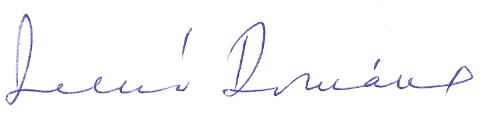 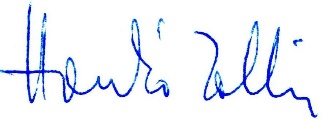            Dr. Zelkó Romána				                    Dr. Hankó ZoltánEGYGYSZI igazgató, egyetemi tanár		  Magyar Gyógyszerészi Kamara elnökeZáróvizsga előtti szakmai gyakorlati program 2020/2021. II. félévZáróvizsga előkészítő: 2021. május 17. (hétfő)Az esetleges változtatások jogát fenntartjuk!IdőpontFő témaRészletek - témákElőadók2021. Febr. 8.(hétfő)9:00 – 14:30Támogatás-elszámolás a gyógyszertárbanA gyógyszer- és GYSE támogatás rendszere (90 perc)Dr. Hankó Z.2021. Febr. 8.(hétfő)9:00 – 14:30Támogatás-elszámolás a gyógyszertárbanTámogatott vényekkel szembeni elvárások – az eRecept gyakorlati aktualitásainak bemutatása (90 perc)Dr. Bertalan L.2021. Febr. 8.(hétfő)9:00 – 14:30Támogatás-elszámolás a gyógyszertárbanA patikai támogatás-elszámolás gyakorlata (90 perc)Dr. Sohajda A.2021. Márc. 8.(hétfő)9:00 – 14:30A gyógyszertári gazdálkodás alapjaiFelelősségi körök a gyógyszertári vállalkozásban minőségbiztosítási fókusszal (90 perc)Dr. Hankó Z.2021. Márc. 8.(hétfő)9:00 – 14:30A gyógyszertári gazdálkodás alapjaiKöltségelemek a gyógyszertár-működtetésben holisztikus megközelítéssel (teljes bevételi és kiadási szerkezet) (90 perc)Dr. Torma Á.2021. Márc. 8.(hétfő)9:00 – 14:30A gyógyszertári gazdálkodás alapjaiA humán erőforrás gazdálkodás eszközei és minősége (minőségbiztosítási fókusszal) (90 perc)Dr. Sohajda A.2021. Márc. 29.(hétfő) 9:00 – 14:30Készletgazdálkodás a gyógyszertárbanLogisztikai alapok (90 perc)Dr. Hankó Z.2021. Márc. 29.(hétfő) 9:00 – 14:30Készletgazdálkodás a gyógyszertárbanKészletezési modellek a gyógyszertári gyakorlatban (90 perc)Dr. Sohajda A.2021. Márc. 29.(hétfő) 9:00 – 14:30Készletgazdálkodás a gyógyszertárbanA készletgazdálkodás gyógyszertári gyakorlata (informatikai lehetőségek) (90 perc)Dr. Torma Á.2021. Máj. 3.(hétfő)9:00 – 14:30A gyógyszertár minőségügyi rendszereA gyógyszertárral szemben támasztott építészeti, tárgyi, felszerelési elvárásokDr. Sohajda A.2021. Máj. 3.(hétfő)9:00 – 14:30A gyógyszertár minőségügyi rendszereA gyógyszertári munka minőségi aspektusai, hatósági elvárásokDr. Hankó Z.2021. Máj. 3.(hétfő)9:00 – 14:30A gyógyszertár minőségügyi rendszereA gyógyszertár belső minőségügyi rendszereDr. Brezanóczy F.